PENSBY PRIMARY SCHOOL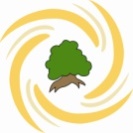 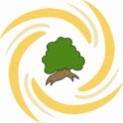 Pastoral & Curriculum Committee – Friday 8th February MINUTES Apologies  Kate Brown, Keight RobertsAttendance Sue Evans (SE), Jennie Lawrence (JL), Joy Thomas (JT), Linda Grant (LG) (Minute taker),Helen McCaull (HM) Julie Evans (JE) Dave Spencer – arrived at 10:45 amMinutes of the last meeting and matters arisingRead and approvedPolicies The clerk had sent a document showing which policies need to be updated and approved by governors and when. This will be emailed out with these minutes. From this list, policies the committee should look at are:Special Educational Needs (known as information)Sex Education and RelationshipsSafeguarding – see Child ProtectionHealth & SafetyChild Protection policy and Safeguarding proceduresThese will be emailed out with these issues and the committee will review them in the next meeting. These are available for staff on Staff share – must be read and signed to show complete.School websiteChris Boynton is continuing to monitor this to ensure compliance – fed back to previous full governors.. SEND MT: Unable to attend NW Maths Hub due to staff attending other courses/meetings.Feedback regarding child in Year 1, reducing the amount of 2:1 intervention and transitioning into more classroom based activities, whole school transitioning into the dinner hall etc. Created and developed further links with Gilbrook to develop training relationships. Multi-agency meeting was very complimentary to the school and the work we have done with him so far. Staff commented on his happiness, speedier de-escalation and integration. Child in Yr 2 – before Christmas this child struggled with swearing/outbursts etc. This was deemed to be due to disruption to routine, sensory overload etc. After Christmas he seemed more settled – Staff are pre-empting when it is best to work with him – i.e. mornings/beginning of the week. A more personalised curriculum building up his resilience and self-confidence and work stamina. Staff will develop a personalised learning knowledge organiser to help all adults working with him.EHCP confirmed for a child in Nursery, a very big thank you to Nursery staff team for working so hard to support this child and family in sometimes difficult circumstances. The wider school community has helped the department greatly also and these would like to be recognised. Another child has recently started Nursery with challenging needs which has posed further challenges, however – it is still a transition phase for this child and will feedback further on this child at the next meeting.Child in Yr 3 – Local Authority are happy that the child is happy in school that this is where the child will remain. She is currently accessing  the Yr 1/Reception provision to develop her independent learning, organisation and social skills. Help your Child Thrive workshop – this will be delivered in the school as a coffee morning for familiesMental Health qualification – 22 staff members have requested to complete this course which is very positive, including Midday assistants and governors.Attachment Training from Gilbrook outreach – feedback from staff was very positive – a further visit to complete the training is still needed.3 EHCP in place/Full time PFA – MT noted how challenging the referral process now is, appeals seem now to be standard practice and the high turnover of authority staff has had a great impact on our success rate. Reports from professionals sometimes do not match professional discussions and conversations with parents. Commando Joe – MT/LG/JT commented on what a success this has been. The Mental Health benefits and health benefits have been observed and noted. Specific plans are developed in conjunction with teaching staff to target each cohorts needs.Mr Davies – HM noted how excited the children were to attend his sessions, what a success this has been too.My Concern HM feedback, noted the concerns regarding one child with siblings can be linked but not duplicating information onto both files. Further training from the provider being sought.Ensuring that all staff are recording concerns as and when they occur within reason.The archiving of files and information also discussed. LG requested if HM could offer further support and advice regarding how staff are recording events/disclosures to maintain a consistent approach.Currciculum/Foundation Subjects Monitoring UpdateSE – meeting with LG/KB (Foundation Team) to review the updated long term plans including P.E – still to take place.YC – reviewed EYFS baseline progress, including looking at books and speaking to children. Enjoys popping in and spending time Reception and  Nursery.DB – will look at Maths after half term.JE – would like observe Commando Joe (Steve) in action, still to arrange.Coast 2 Country feedback  - Whole school Action Plan shared outlining the Plastic Pledge, what will be expected from each stage, events and the build up to the Art Exhibition in the Summer term.Links we have currently made; RSPB, Chester Zoo, Jaguar Landrover, B&M recycling, Eco Schools Mark, Fair Trade Fair Aware Mark, Wirral Litter pick event, building relationships and links with local Care home. LG talked about the legacy of educating children and families to demonstrate ‘botherdness’ and to care for and appreciate our school environment and the environment of Wirral. LG is collecting evidence of ALL events in a special file and creating a Learning Wall display (old Head Teachers Award display board) to evidence the journey towards the final event. A section of the website/seesaw will be allocated to the Coast 2 Country project, the school council will be re-started and rebranded as the ‘Coast 2 Country Crew’ to involve the pupil voice in the process – to be developed by LG. Request to each class teachers for 2 delegates from each class sent out.AOBNoneDate of next meeting ? School Strategic Improvement plan – priorities Key improvement priority 1 - To review the framework of our school curriculum to ensure the aims of the education for our pupils, including the knowledge and understanding to be gained at each stage are set out clearly.Key improvement priority 2 - To improve pupils’ independent understanding of reading, writing and mathematics through developing the effective use of manipulatives and resources across the whole school to ensure national standards at expected and greater depth are consistent in all 3 subjects.OFSTED priorities from 20171. Ensure that leadership and management become more effective by: – including precise success criteria in the school’s action plans for improvement that evaluate the impact of actions taken with reference to pupils’ achievement– developing the skills of leaders of subjects other than English and mathematics so that they have a firmer understanding of standards in their subjects across the school.2. Accelerate pupils’ progress, and especially that of the most able pupils, further by:  – ensuring that lessons are more consistently demanding and engaging to avoid lost learning time through occasional misbehaviour – more consistently providing work for the most able, especially in writing, that is challenging and deepens their knowledge.